Tareas 2º Trimestre: Grupo de Trabajo “TICs en la F.P. Sanitaria”                                                                                 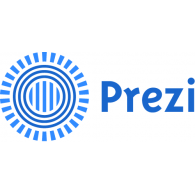 Tras la lectura del Manual Técnico de Prezi, expón tus conclusiones sobre las ventajas e inconvenientes que ves en el uso de esta herramienta colaborativa.Anota aquí el enlace a tu Prezi elaborado como Profesor/a:Anota aquí el enlace a uno de los Prezis que ha elaborado tu alumnado tras las enseñanzas de esta herramienta:USO DE LA HERRAMIENTA COLABORATIVA PREZIUSO DE LA HERRAMIENTA COLABORATIVA PREZIVENTAJASINCONVENIENTES